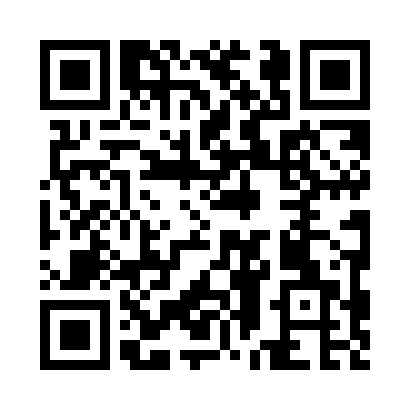 Prayer times for Webbers Falls, Oklahoma, USAMon 1 Jul 2024 - Wed 31 Jul 2024High Latitude Method: Angle Based RulePrayer Calculation Method: Islamic Society of North AmericaAsar Calculation Method: ShafiPrayer times provided by https://www.salahtimes.comDateDayFajrSunriseDhuhrAsrMaghribIsha1Mon4:436:091:255:138:4010:062Tue4:436:101:255:138:4010:063Wed4:446:101:255:148:4010:064Thu4:446:111:255:148:3910:065Fri4:456:111:255:148:3910:056Sat4:466:121:255:148:3910:057Sun4:466:121:265:148:3910:048Mon4:476:131:265:148:3910:049Tue4:486:131:265:148:3810:0310Wed4:496:141:265:148:3810:0311Thu4:506:151:265:158:3810:0212Fri4:506:151:265:158:3710:0213Sat4:516:161:265:158:3710:0114Sun4:526:161:275:158:3610:0015Mon4:536:171:275:158:3610:0016Tue4:546:181:275:158:359:5917Wed4:556:181:275:158:359:5818Thu4:566:191:275:158:349:5719Fri4:576:201:275:158:349:5720Sat4:586:201:275:158:339:5621Sun4:596:211:275:158:329:5522Mon5:006:221:275:158:329:5423Tue5:016:231:275:158:319:5324Wed5:026:231:275:158:309:5225Thu5:036:241:275:148:309:5126Fri5:046:251:275:148:299:5027Sat5:056:261:275:148:289:4928Sun5:066:261:275:148:279:4829Mon5:076:271:275:148:269:4730Tue5:086:281:275:148:269:4631Wed5:096:291:275:138:259:45